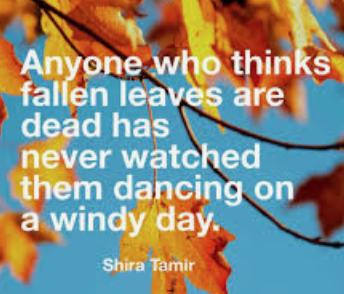 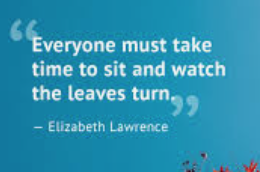 . 
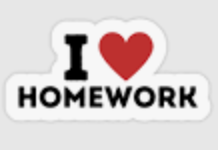 Homework Options due on 19th OctoberTask 1How many different types of leaves can you collect from trees?You could tape leaves in a book, do rubbings of leaves or draw them.Task 2Can you name any of the trees? Can you tell me anything else about the trees?Task 3Observe the effects of light on the colour of leaves. Record what you see over time.Task 4Design a survey of the trees and leaves in your area. Use the data to create a bar graph that show the number of trees and different species.Task 5Create an autumn word search. Possible words: fall, leaves, pumpkin, orange, September, autumn, pigment, chlorophyll, yellow and Halloween.Task 6Leaf rubbings - first place a leaf flat on the table. Then place a sheet of tracing paper over the leaf. Use a soft pencil or a crayon and gently rub over the tracing paper until the outline of the leaf shows through. Add additional leaves and use different colours for a nice effect. 